Security Briefing to the President of the United StatesBackground and Directions: Given the security threat that North Korea poses to East Asia and the United States, this essay will make you an analyst for the National Security Agency—or NSA—the principal information-gathering organization responsible for the monitoring threats to our country. This assignment assumes that you work for this agency as an intelligence analyst. Your job is to write a security briefing—or paper—that will be read by the President. Your work should contain the following:Introduction: Introduce yourself to the President, explaining that you are an expert on North Korea.Mention that the purpose of this briefing is to provide him advice on the current situation.2nd Paragraph: Describe the threat that North Korea presents to the world.3rd Paragraph:Explain and discuss what life is like for the average citizen in North Korea and how life is different for the citizens of South Korea.4th Paragraph:Using the options you were presented in the Situation Room, discuss what you think is the best course of action that the President should take in response to the threat of North Korea.Conclusion: What might be some potential problems that the President should look out for?Explain why the President should adopt your recommendations.________________________________________________________________________________Grading:To earn an 80, you must: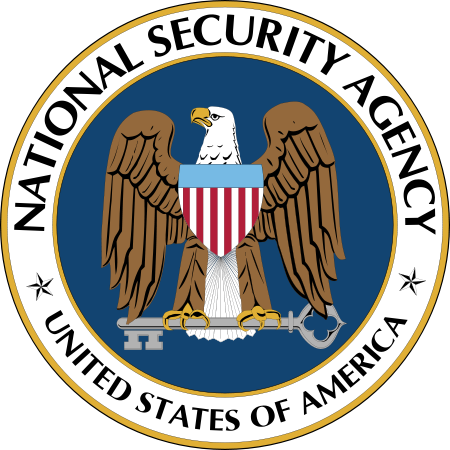 have at least 5 paragraphs of 4-6 sentences each.To earn over a 90, you must:have 6-8 paragraphs of 4-6 sentences each.To earn over a 95:your briefing must seem realistic, demonstrate excellent writing skills, have a cool-looking cover, and really look professional! 